2019 Application for Community-Engaged Research TrainingurYale National Clinician Scholars Program andYale Center for Clinical Investigation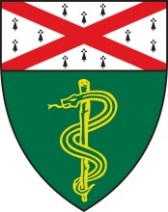 The Center for Research Engagement (CRE) of the Yale Center for Clinical Investigation (YCCI) and the Yale National Clinician Scholars Program (NCSP) offer post-doctoral training in community partnered research for Yale investigators affiliated with the Schools of Medicine, Public Health, and Nursing. Those who are accepted into the training will be known as YCCI Advanced Health Science Research Fellows. This will be the 10th year of our partnered training.  Here’s what past participants have said about the course:Increased use of community partnered research has been identified by NIH, the CDC, Institute of Medicine, PCORI, and health foundations as a key approach to accelerate the translation of research into practice. In response, the Yale NCSP offers a course, “Foundations of Community-Engaged Research,” which is designed to acquaint students with the theory and practice of this research from “research in the community” to fully partnered research and dissemination.  Taught by Dr. Rosenthal and guest lecturers as part of its health services research fellowship program, the CEnR course is divided into three didactic and experiential components:Part I runs from mid-July through early August.  It includes 2 neighborhood walking tours with neighborhood resident leaders.  Part II begins in early September and meets approximately 1-2 times per month through May.  Part II includes meetings with various community groups, guest speakers, group assignments on Canvas, a midyear self-assessment, visits to New Haven-based health organizations, and a voluntary Research-In-Progress presentation in May.While the experiential sessions are specifically focused on working in New Haven, they have applicability to other geographic sites. Fellows can elect to enroll for Part I only or both sessions.  In addition, each participant will be required to attend two New Haven community meetings, e.g., Board of Alders hearing, CBO-sponsored public meetings, citywide management team meetings, Board of Education meetings, etc.The curriculum is:Part 1:  CBPR Orientation and Classes (Summer 2019; Thursdays from 1:15-2:45)Session 1: July 11 – Pre-AssessmentSession 2: July 18 – History of New Haven, Part IJuly 22 – Aug 2:  We will do late afternoon/early evening walking tours of New Haven neighborhoods led by neighborhood resident leaders.  The tour ends with a group dinner.  Each class member will tour 2 different neighborhoods.Session 3: July 25 – CBPR History, Basic Concepts and PrinciplesSession 4: August 8 – Debrief the Walking Tours and Dinners: What are the social determinants of health in the neighborhoods you toured??Part 2:  CBPR Courses (Fall & Winter 2019/Spring 2020; Thursdays, from 1:15 -2:45)Part 2 will include:Site visits or meetings with the City’s Community Services Administrator; the Health Department; Fair Haven and Cornell Scott Hill Community Health Centers; and the community health division departments of Yale New Haven Hospital.  (Other sites may be added depending on Scholars’ interests.) – Dates TBD.Simulations:  CBPR Case StudiesObservations at a variety of New Haven meetings focused on health equity, health services, community empowerment, city governance, etc.2019-2020 Sessions (topics subject to change):Community Health and the Built Environment:  “The Hill,” Lisa Molomot’s critically acclaimed documentary about a New Haven neighborhood’s fight to save its homes.Case Studies in CBPR from the RWJF Clinical Scholars’ Experience – HIV Partner NotificationPopulation Health, Parts I and IIApplication of Qualitative and Mixed Methods in CBPRApplication of Quantitative Methods in CBPRThe Challenges of Identity in Doing CBPR – Parts I & II:  Case StudiesConducting Community Needs Assessments and Case StudyAcademic/Community Research RelationsYouth & the Impact of Violence:  CBPR approachesOverview of Program Evaluation and its role in CBPRLessons Learned from CBPR by former Clinician ScholarsArt & Identity as a Healthcare ProviderNavigating a CBPR Portfolio as an Academic ResearcherRecruitment in Community Engaged ResearchActivism and Community Engaged ResearchUrban EpidemiologyMaternal and Child Health:  Research on mental health, attachment, implementation of parenting interventions, and culturally competent mental health services for underserved populationsProject Management and Budgeting, Developing Memorandum of Understanding with Community Partner(s)Partnered Academic DisseminationPartnered Community DisseminationDuring the course, NCSP community research faculty is glad to meet with course participants to discuss specific community engaged research interests and advise on potential community partners.2019 ApplicationYCCI Advanced Health Sciences Researcher Training ProgramName:School/Department: Please summarize your interest and/or previous experience in doing community-partnered research (having done this kind of research is not a requirement)What is your ability and willingness to participate in at least 80% of the experiential and didactic classes, given other professional/personal commitments?(   ) Check if you are applying for Part I onlyWhen and how do you plan to use the training in your research? Where do plan to do your research – New Haven or elsewhere?Please send your responses along with a CV to ann.greene@yale.edu by May 20th. Interviews with Ann Greene, Community Research Liaison, NCSP, and Marjorie Rosenthal, MD, MPH, Director, NCSP Community Research Initiative, will be held May 28 – 30 with notification of selection by the first week of June.